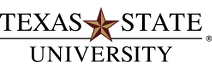 Microbiology Clinical RotationCompetency ChecklistStudent Name: _______________________						 AreaSpecific requirementsNotesCheck offQuality Control and MaintenancePerforms QC on routinely used microbiology reagents, media, and applicable instrumentation⃝ Completed⃝ Not ApplicableQuality Control and MaintenanceObserves or performs preventative maintenance on microbe identification and blood culture instruments⃝ Completed⃝ Not ApplicableSpecimen Processing(except 2 week rotations)State the sample types that are acceptable/rejection criteria for each type of culture or rapid test.NO PROCESSING IF THIS IS A 2-WEEK ROTATION⃝ Completed⃝ Not ApplicableSpecimen Processing(except 2 week rotations)Correctly identifies source identification and proper labelingNO PROCESSING IF THIS IS A 2-WEEK ROTATION⃝ Completed⃝ Not ApplicableSpecimen Processing(except 2 week rotations)Appropriately streaks, inoculates, incubates, and/or packages the specimens according to procedureNO PROCESSING IF THIS IS A 2-WEEK ROTATION⃝ Completed⃝ Not ApplicableBlood CulturesRead/discuss principle of the instrument operation or test procedure reaction.⃝ Completed⃝ Not ApplicableBlood CulturesLoad and unload blood culture bottles⃝ Completed⃝ Not ApplicableBlood CulturesDiscuss and/or perform the procedure for processing and “calling” positive blood cultures⃝ Completed⃝ Not ApplicableMicrobial ID and SensitivityDiscuss the methodology of the microbial identification and sensitivity system.⃝ Completed⃝ Not ApplicableMicrobial ID and SensitivitySuccessfully inoculate and read ID and sensitivity panels.⃝ Completed⃝ Not ApplicableMicrobial ID and SensitivityRecognize and troubleshoot results that are unexpected or unacceptable.⃝ Completed⃝ Not ApplicableGram Stains(except 2 week rotations)Successfully completes a minimum of 5 respiratory, 5 blood culture, and 5 wound/misc gram stains)NO GRAM STAINS IF THIS IS A 2-WEEK ROTATION⃝ Completed⃝ Not ApplicablePlate Reading(only during 2 or 3 week rotations)Discuss, observe, and participate in identifying pathogenic organisms in the following types of cultures: blood cultures, respiratory, gastrointestinal, urogenital, and miscellaneous sites such as wounds, CSF and other body fluids.)NO PLATE READING DURING 1 WEEK ROTATIONS⃝ Completed⃝ Not ApplicablePlate Reading(only during 2 or 3 week rotations)Identify normal flora and differentiate normal flora from pathogens in each of culture types listed above.NO PLATE READING DURING 1 WEEK ROTATIONS⃝ Completed⃝ Not ApplicableTheoryDiscuss the clinical significance of abnormal results obtained, correlating patient results as to possible disease and/or therapy states.⃝ Completed⃝ Not ApplicableSpecial ProceduresCatalase, Coagulase, Staph or Strep Typing⃝ Completed  ⃝  Not AvailableOther/Notes:Special ProceduresOxidase, Indole, PYR⃝ Completed  ⃝  Not AvailableOther/Notes:Special ProceduresCatarrhalis, Microdase, Cefinase disks⃝ Completed  ⃝  Not AvailableOther/Notes:Special ProceduresWet mounts ⃝ Completed  ⃝  Not AvailableOther/Notes:Special ProceduresMRSA screens⃝ Completed  ⃝  Not AvailableOther/Notes:Special ProceduresKirby Bauer, Etest, etc.⃝ Completed  ⃝  Not AvailableOther/Notes:Special ProceduresMolecular Diagnostics (Cepheid, OptiGene, etc.)⃝ Completed  ⃝  Not AvailableOther/Notes:Special ProceduresSerology tests (Flu, Strep, RSV, etc.)⃝ Completed  ⃝  Not AvailableOther/Notes: